平成24年度     第１学年３学期数学　学年末テスト問題                                               1年1組(　　)番 氏名（　　　　　　　　　）※解答は、全て解答用紙にわかりやすく記入すること。１　次の①～⑯までの（ ）にあてはまる言葉や記号や式や数を書きなさい。(1)　下の数直線でAにあたる数は(　①　)である。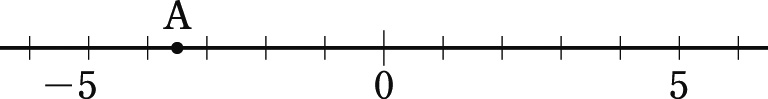 (2)　絶対値が3以上7未満の整数は(　②　)個ある。(3)　次の数を，小さい順に並べます。このとき，小さい方から数えて3番目になる数は(　③　)である。　　　-1.5，0.3，-0.7，，　(4)　 の係数は(　④　)である。　(5)　変数ｘ、ｙの間に、ａを定数として、ｙ＝または(　⑤　)という関係が成り立つ     とき，ｙはｘに（　⑥　）するといい，定数ａを（　⑦　）という。　(6)　空間で，交わりもしないし，平行でもない２直線は，（　⑧　）にあるという。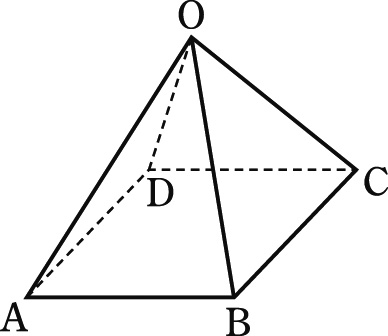 (7)  右の立体を（　⑨　）といい， 辺OAに対して（　⑧　）　　にある辺は，全部で（　⑩　）本ある。(8)　右の表で，空欄に数をあてはめて，縦，横，斜めの3つの数の和　がすべて3になるようにします。このとき，㋐にあてはまる数は　（　⑪　）である。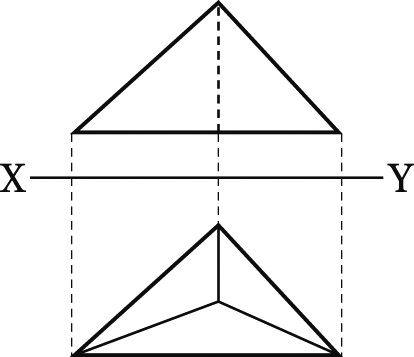  (9)　右の投影図で表された立体は(　⑫　)である。(10)　 ある野菜の収穫量が653125㎏であるとき、これを有効数字2けたで表すと(　⑬　)となる。２	次の計算をしなさい。⑴　－2－(－13)	⑵　(－42)÷(－6)⑶　(－3)2×5－(－42)	⑷　－7＋5x＋4－5x⑸　(12x＋6)×	⑹　－4(2x－1)＋2(3x＋5)３	次の方程式を解きなさい。⑴　x＋8＝5	⑵　－4x＝－24⑶　2x＋5＝－3x＋25	⑷　＋5＝＋6４	何人かの生徒で，みかんを同じ数ずつ分けます。3個ずつ分けると25個余り，4個ずつ分けると6個たりません。生徒の人数は何人か、求めなさい。５	次の関数のグラフをかきなさい。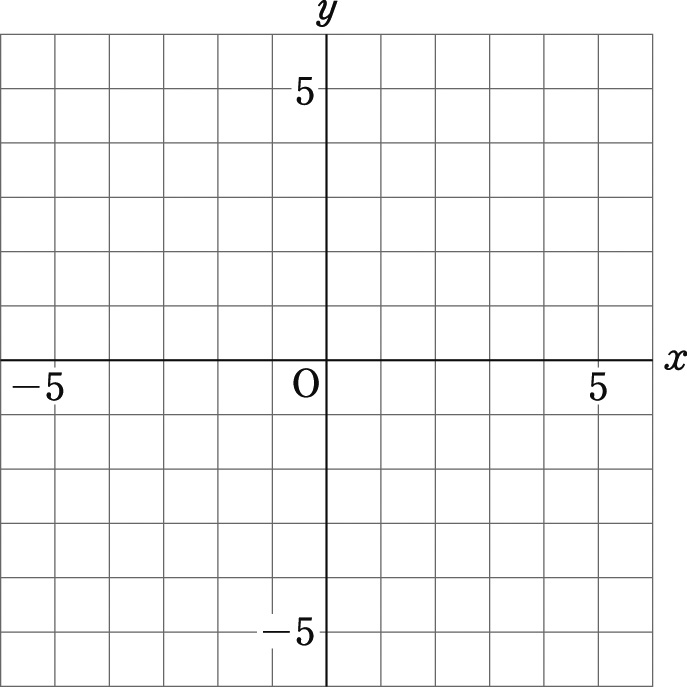 　①　y＝－2x　②　y＝６	右の図は、アメリカのある場所で見つかったＵＦＯの一部分だといわれている。この円盤がどのくらいの大きさだったのかを知るため、中心の位置をみつけることにした。この円盤の中心Ｏを作図しなさい。７	右の図のような直角三角形ABCを，辺BCを回転の軸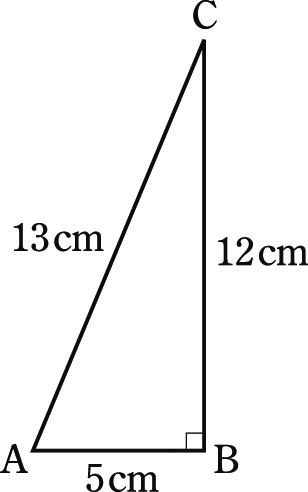 	として1回転させてできる立体について，次の問いに	答えなさい。(1)　表面積を求めなさい。(2)　体積を求めなさい。８	1600mが，10mの位までの測定値のとき，有効数字がはっきりわかる形で表すと，次のア～ウのどれになりますか。記号で答えなさい。ア　1.6×103m	イ　1.60×103m	ウ　1.600×103m９　次の表は， たろうさんとけいたさんが， 全国の野球場・ソフトボール場（ 以下「球場」とあらわす） の数を都道府県別にまとめたものです。また， 下の図は， 都道府県別球場数をヒストグラムにあらわしたものです。あとの(1)から(4)までの各問いに答えなさい。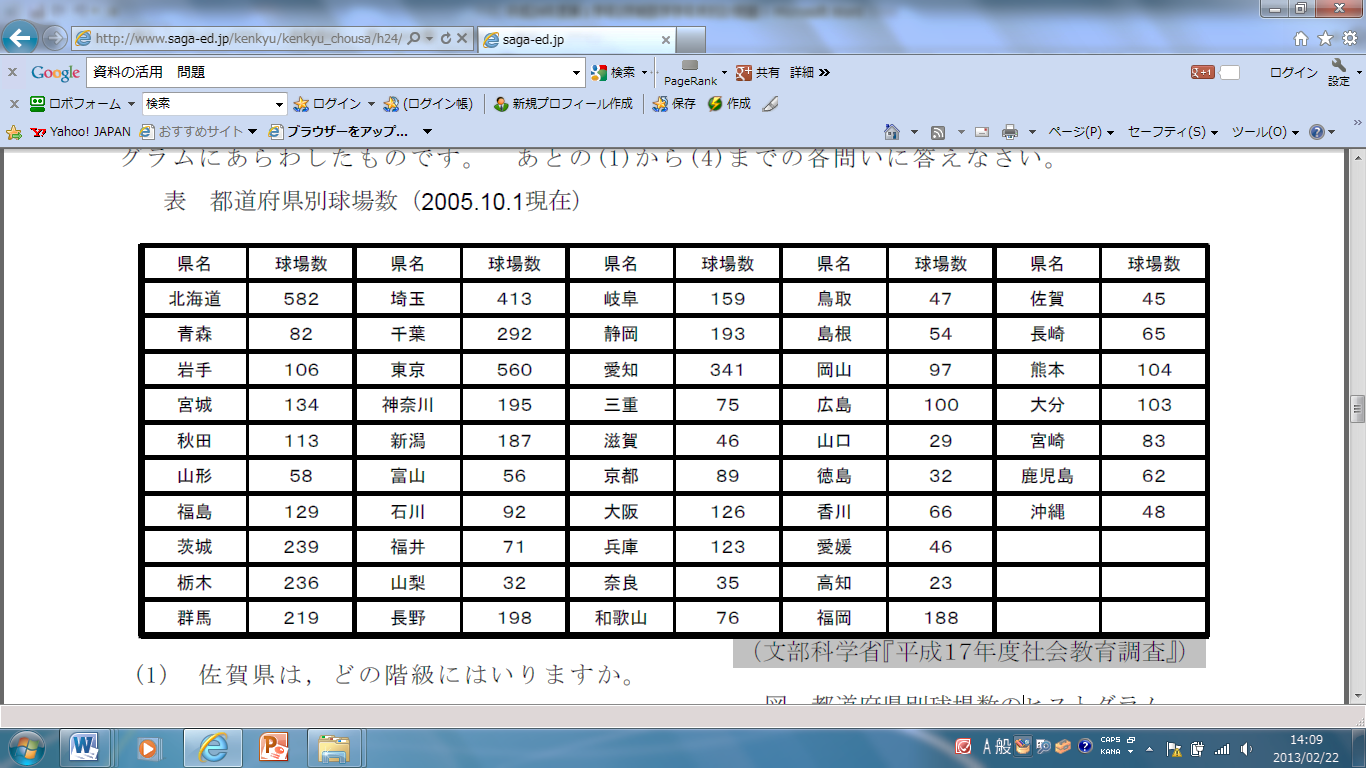 (1)　愛媛県は、どの階級にはいりま　すか。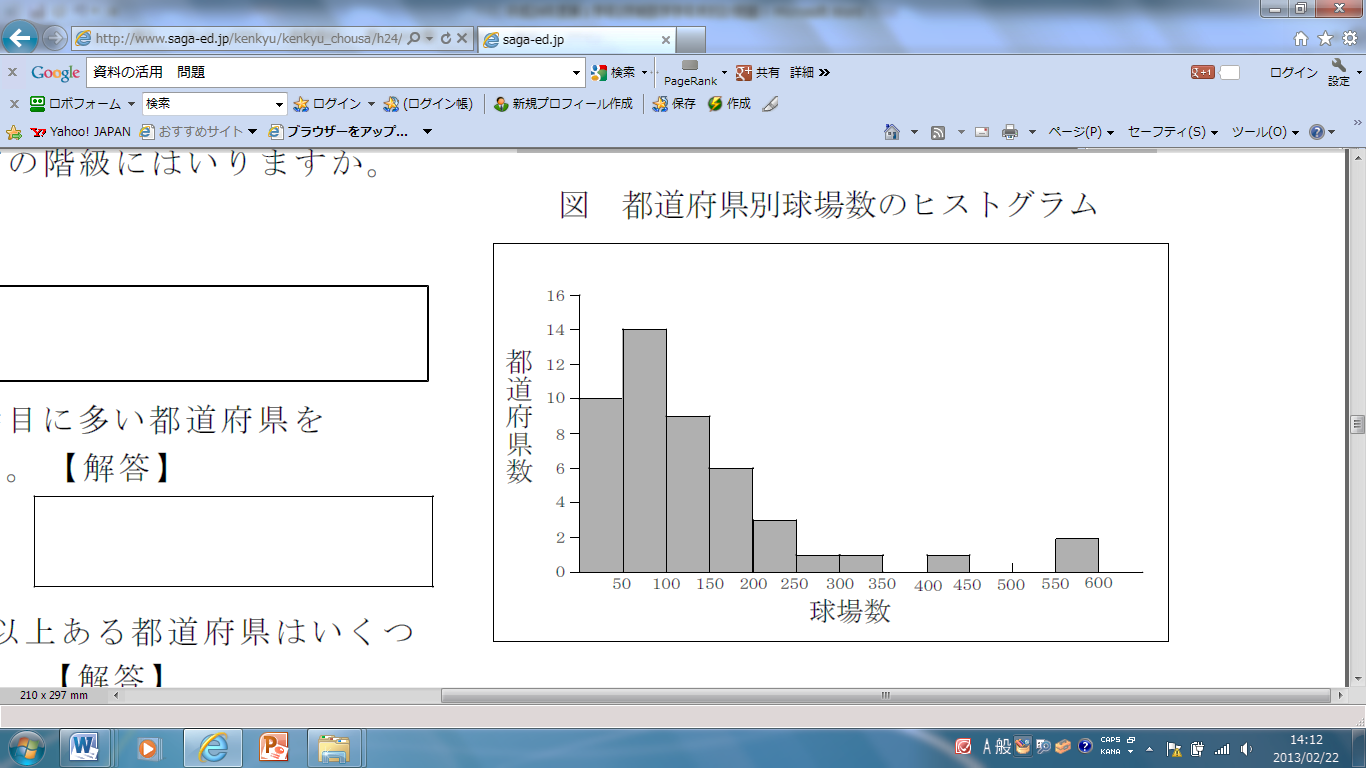 (2)　球場数が5番目に多い都道府県を書きなさい。(3)　球場数が200以上ある都道府　県はいくつありますか。(4)　 中央値となる都道府県を調べるために， たろうさんは， 表を使って， 球　場数が少ない順に並べて考えました。それに対して，けいたさんは，ヒストグラムを使って考えたところ，たろうさんより速く見つけることができました。けいたさんは， どのように考えたかを説明しなさい。10	最近遅刻する人が増えてきたため、生活委員会では「あなたの通学時間は何分ですか?」という質問用紙を配布し、通学時間について調べることになった。1組の生活委員のとしき君は、第1学年の調査をまとめながら、「自分の時間は13分であるが、学年の生徒の中で長い方なのか、短い方なのか」という疑問をもった。そして第1学年の調査結果を度数分布表にまとめると、右の表のようになった。(1)　度数分布表より、各階級の(　①　)×(　②　)の合計を100でわって全体の平均値を求めると、　13分になった。①、②にあてはまる言葉を書きな　さい。(2)　としきさんは、「僕の通学時間は平均値と同じなので、自分と同じくらいの人が多くいる。だから通学時間が長いとはいえない。」と判断した。この判断は正しいだろうか。説明しなさい。㋐-3305時間(分)度(人)４以上～　６未満４６　 ～　８９８　 ～１０１９１０ ～１２１０１２ ～１４５１４ ～１６７１６ ～１８１３１８ ～２０１７２０ ～２２１１２２ ～２４５計１００